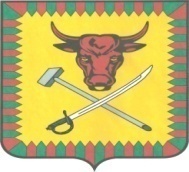 ПОСТАНОВЛЕНИЕАдминистрации муниципального района «Читинский район»от 22 августа 2018 г.                                                                                 № 2172г. Чита«Об утверждении Порядка представления в Забайкальскую межрайонную природоохранную прокуратуру Байкальской межрегиональной природоохранной прокуратуры для проведения правовой и антикоррупционной экспертизы принятых Администрацией муниципального района «Читинский района» нормативных правовых актов и их проектов в сфере охраны окружающей среды и природопользования», действия которых распространяется на правоотношения в пределах Байкальской природной территории.Рассмотрев информацию Забайкальского межрайонного природоохранного прокурора Байкальской межрегиональной природоохранной прокуратуры от 06.07.2018 года о принятии нормативного правового акта, устанавливающего процедуру представления в Забайкальскую межрайонную природоохранную прокуратуру Байкальской межрегиональной природоохранный прокуратуры для проведения правовой и антикоррупционной экспертизы принятых Администрацией муниципального района «Читинский района» нормативных правовых актов и их проектов в сфере охраны окружающей среды и природопользования, руководствуясь ст. 35 Федерального закона от 06.10.2003 № 131-ФЗ «Об общих принципах организации местного самоуправления в Российской Федерации», ст. 3 Федерального закона от 17.07.2009 № 172-ФЗ «Об антикоррупционной экспертизе нормативных правовых актов и проектов нормативных правовых актов», ст. 8 Устава муниципального района «Читинский район», Администрация муниципального района «Читинский района»,ПОСТАНОВИЛА:1. Утвердить Порядок представления в Забайкальскую межрайонную природоохранную прокуратуру Байкальской межрегиональной природоохранной прокуратуры для проведения правовой и антикоррупционной экспертизы принятых Администрацией муниципального района «Читинский район» нормативных правовых актов и их проектов в сфере охраны окружающей среды и природопользования, действия которых распространяется на правоотношения в пределах Байкальской природной территории, согласно приложению.2. Контроль за исполнением настоящего Постановления возложить на начальника Управления по развитию инфраструктуры жилищно-коммунального комплекса администрации муниципального района «Читинский  район».3. Настоящее постановление разместить на официальном сайте администрации муниципального района «Читинский район».4. Настоящее постановление вступает в силу со дня его официального опубликования на сайте администрации.И.о. руководителя администрации						В.А.Котов	 Утвержден Постановлением Администрации муниципального района «Читинский района»от __ 08.2018 г. № ___ПОРЯДОКПРЕДСТАВЛЕНИЯ В ЗАБАЙКАЛЬСКУЮ МЕЖРАЙОННУЮ ПРИРОДООХРАННУЮ ПРОКУРАТУРУ БАЙКАЛЬСКОЙ МЕЖРЕГИОНАЛЬНОЙ ПРИРОДООХРАННОЙ ПРОКУРАТУРЫ ДЛЯ ПРОВЕДЕНИЯ ПРАВОВОЙ И АНТИКОРРУПЦИОННОЙ ЭКСПЕРТИЗЫ ПРИНЯТЫХ АДМИНИСТРАЦИЕЙ МУНИЦИПАЛЬНОГО РАЙОНА «ЧИТИНСКИЙ РАЙОН» НОРМАТИВНЫХ ПРАВОВЫХ АКТОВ И ИХ ПРОЕКТОВ В СФЕРЕ ОХРАНЫ ОКРУЖАЮЩЕЙ СРЕДЫ И ПРИРОДОПОЛЬЗОВАНИЯ, ДЕЙСТВИЕ КОТОРЫХ РАСПРОСТРАНЯЕТСЯ НА ПРАВООТНОШЕНИЯ В ПРЕДЕЛАХ БАЙКАЛСЬКОЙ ПРИРОДНОЙ ТЕРРИТОРИИ.1. Общие положения1.1. Настоящий Порядок устанавливает процедуру представления в Забайкальскую межрайонную природоохранную прокуратуру Байкальской межрегиональной природоохранной прокуратуры (далее – природоохранная прокуратура) для проведения правовой и антикоррупционной экспертизы принятых Администрацией муниципального района «Читинский район» нормативных правовых актов, а также проектов муниципальных нормативных правовых актов в сфере охраны окружающей среды и природопользования, действия которых распространяется на правоотношения в пределах Байкальской природной территории.1.2. Целью правовой и антикоррупционной экспертизы нормативных правовых актов и их проектов являются выявление положений, противоречащих актам более высокой юридической силы, норм, которые могут вызвать коррупциогенные действия и решения субъектов правоприменения, внутренних противоречий, нарушений правил юридической техники и их последующего устранения.2. Нормативные правовые акты (проекты нормативных правовых актов) Администрации муниципального района «Читинский район», представляемые на проверку.2.1. На проверку в природоохранную прокуратуру представляются нормативные правовые акты (проекты нормативных правовых актов), принятые Администрацией муниципального района «Читинский район» по вопросам, касающимся лесного, водного, земельного, природоохранного законодательства, а также законодательства о недропользовании, охране атмосферного воздуха, лицензировании, законодательства, регулирующего деятельность государственных корпораций, фондов и иных организаций, создаваемых Российской Федерацией на основании федерального закона в сфере охраны окружающей среды и природопользования.2.3. Нормативные правовые акты, указанные в подпункте 2.1. настоящего Порядка  представляется в природоохранную прокуратуру в соответствии с очередностью их принятия, в прошитом, пронумерованном виде со всеми приложениями к ним.  2.4. Проекты нормативных правовых актов, указанных в подпункте 2.1. настоящего Порядка представляется в природоохранную прокуратуру в соответствии с очередностью их принятия, в прошитом, пронумерованном виде со всеми приложениями к ним, либо посредством электронной почты на адрес: zmpp@baikalproc.ru с обязательным указанием ориентировочной даты их подписания руководителем администрации муниципального района. 3. Сроки представления на проверку3.1. Нормативные правовые акты, указанные в подпункте 2.1. настоящего Порядка направляются администрацией муниципального района «Читинский район» в природоохранную прокуратуру для соответствующей проверки в 10-дневный срок с момента их принятия.3.2. Проекты нормативных правовых актов, указанные в подпункте 2.1. настоящего Порядка направляются муниципального района «Читинский район» в природоохранную прокуратуру для соответствующей проверки за 5 дней до его подписания руководителем администрации муниципального района.3.3.Начальник отдела правовой и кадровой работы или лицо, его замещающее, ведет учет нормативных правовых актов и их проектов, указанных в подпункте 2.1. настоящего Порядка, направленных в природоохранную прокуратуру для проведения правовой и антикоррупционной экспертизы.4. Заключительные положения4.1. За нарушение сроков и порядка представления в природоохранную прокуратуру для проведения правовой и антикоррупционной экспертизы муниципальных нормативных правовых актов и их проектов, указанных в подпункте 2.1. настоящего Порядка начальник отдела правовой и кадровой работы несет предусмотренную действующим законодательством ответственность.